Publicado en  el 26/10/2016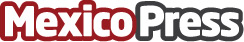 Xiaomi presenta su nuevo y semejante smartphone al Galaxy Note 7La empresa Xiaomi ha lanzado su nuevo smartphone con un diseño un poco peculiar ya que se aparece al Galaxy Note 7 que lanzó Samsung con el cual tuvo una picada en su economñia importante, al parecer Xiaomi Mi Note 2 (como se le conoce al aparato tecnológico) cuenta con una tecnología de puntaDatos de contacto:Nota de prensa publicada en: https://www.mexicopress.com.mx/xiaomi-presenta-su-nuevo-y-semejante Categorías: Comunicación Software Dispositivos móviles http://www.mexicopress.com.mx